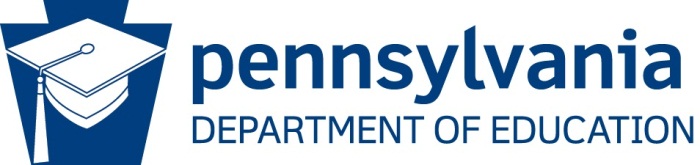 PK-12 AthleticsHealth and Safety Plan TemplateThe decision to resume sports-related activities, including conditioning, practices and games, is within the discretion of a school entity’s governing body.  Each school entity must develop and adopt an Athletics Health and Safety Plan aligning to the PDE Preliminary Guidance for Phased Reopening of Pre-K to 12 Schools prior to conducting sports-related activities with students. The plan must include the provisions of this guidance, be approved by the local governing body of the school entity, and be posted on the school entity’s publicly available website.  School entities should also consider whether the implementation of the plan requires the adoption of a new policy or revision of an existing policy. Each school entity should continue to monitor its Athletics Health and Safety Plan throughout the year and update as needed. All revisions should be reviewed and approved by the governing body prior to posting on the school entity’s public website. Athletics Health and Safety Plan: Holy Name SchoolAll decision-makers should be mindful that as long as there are cases of COVID-19 in the community, there are no strategies that completely eliminate transmission risk within a school population. The goal is to keep transmission as low as possible to safely continue school activities. All school activities must be informed by Governor Wolf’s Process to Reopen Pennsylvania. The administration has categorized reopening into three broad phases: red, yellow, or green. These designations signal how counties and/or regions may begin easing some restrictions on school, work, congregate settings, and social interactions:Red Phase: Schools remain closed for in-person instruction and no sports are allowed in counties designated as being in the Red Phase.Yellow Phase and Green Phase: Schools may resume sports-related activities after developing a written Athletics Health and Safety Plan, to be approved by the local governing body (e.g. board of directors/trustees) and posted on the school entity’s publicly available website.Use this template to document your LEA’s plan to bring back student athletes and coaching staff, how you will communicate the type with stakeholders in your community, and the process for continued monitoring of local health data to assess implications for school sports-related activity operations and potential adjustments throughout the school year. Your school entity should account for changing conditions in your local Athletics Health and Safety Plan to ensure seamless transition from more to less restrictive conditions in each of the phase requirements as needed. Depending upon the public health conditions in any county within the Commonwealth, there could be additional actions, orders, or guidance provided by the Pennsylvania Department of Education (PDE) and/or the Pennsylvania Department of Health (DOH) designating the county as being in the red, yellow, or green phase. Some counties may not experience a straight path from a red designation, to a yellow, and then a green designation. Instead, cycling back and forth between less restrictive to more restrictive designations may occur as public health indicators improve or worsen.  Resuming PK-12 Sports-Related ActivitiesKey QuestionsHow do you plan to bring student athletes and staff back to physical school buildings, particularly if social distancing is still required?How did you engage stakeholders in the decision to resume sports-related activities, including try-outs, conditioning, practices, and games? How will you communicate your plan to your local sports and school communities?Once you resume sports-related activities, what will the decision-making process look like to prompt a school closure or other significant modification to sports activities?Summary of Responses to Key Questions:The Holy Name School Athletics Health and Safety Plan will highlight the specific answers to key questions on an athletic safe return. All CDC, PIAA, federal, state, and local return to competition guidelines and protocols will be upheld.The proposal for practice, instruction, and competitive basketball was presented to the Holy Name School Athletic Association Board members. Their decision was to complete the Athletic Plan and survey parents for interest in returning to basketball.  The Holy Name School Athletics Health and Safety Plan will be posted on the Diocesan website and the Holy Name School website. It will be presented to coaches, students, and parents. The decision making process will begin with Holy Name School Pastor, Father Brian Warchola. The Department of Health and the Diocese of Altoona Johnstown will be contacted for advice on closure or modification.Anticipated launch date for sports related activities: October 26, 2020Primary Point of ContactEach school entity must designate a primary point of contact with defined roles and responsibilities for health and safety preparedness and response planning for sports-related activities. The point of contact will be responsible for responding to all questions related to COVID-19. All parents, student athletes, officials, and coaches must be provided the person’s contact information.Key Strategies, Policies, and Procedures Use the action plan templates on the following pages to create a thorough plan for each of the requirements outlined in the Pennsylvania Guidance for All Sports Permitted to Operate During the COVID-19 Disaster Emergency. For each domain of the Athletics Health and Safety Plan, draft a detailed summary describing the key strategies, policies, and procedures your LEA will employ to satisfy the requirements of the domain. The domain summary will serve as the public-facing description of the efforts your LEA will take to ensure health and safety of every stakeholder in your local education community. Thus, the summary should be focused on the key information that staff, students, and families will require to clearly understand your local plan for the phased reopening of schools. Use the key questions to guide your domain summaries.For each requirement within each domain, document the following:Action Steps under Yellow and Green Phase: Identify the discrete action steps required to prepare for and implement the requirement under the guidelines outlined for counties in yellow or green. List the discrete action steps for each requirement in sequential order.  Lead Individual(s) and Position(s): List each person responsible for ensuring the action steps are fully planned and the system is prepared for effective implementation.Materials, Resources, and/or Supports Needed: List any materials, resources, or supports required to implement the requirement. Professional Development (PD) Required: Identify the training or professional development that will be provided to staff, students, families, and other stakeholders to implement each requirement effectively.In the following tables, an asterisk (*) denotes a mandatory element of the plan. All other requirements are highly encouraged to the extent possible.Cleaning, Sanitizing, Disinfecting, and VentilationKey QuestionsHow will you ensure the athletic facilities are cleaned and ready to safely welcome coaching staff and student athletes? How often will you implement cleaning, sanitation, disinfecting, and ventilation protocols/procedures to maintain coaching staff and student athlete safety? What protocols will you put in place to clean and disinfect throughout the day? Which stakeholders will be trained on cleaning, sanitizing, disinfecting, and ventilation protocols? When and how will the training be provided? How will preparedness to implement as a result of the training be measured?Summary of Responses to Key Questions:The Holy Name School Maintenance Staff and coaches will disinfect all areas used during the evening and at the end of the last practice.The restrooms and water bottle filling station will be cleaned and sanitized following the scheduled practices.The student athletes must provide their own water bottle.The student athletes will not be permitted to change clothes in the restrooms.Sanitizing supplies, water, soap, and gloves will be provided to coaches for healthy hygiene and to clean the shared basketballs.The parents of the student athletes provide transportation.Social Distancing and Other Safety ProtocolsKey QuestionsHow will conditioning, practice, and game spaces be organized and scheduled to mitigate spread? How will you group student athletes with coaches to limit the number of individuals who come into contact with one another throughout the conditioning, practices, meetings, team meals, games, etc.?What policies and procedures will govern use of other communal spaces (locker rooms, restrooms)?How will you utilize outdoor space to meet social distancing requirements?What hygiene routines will be implemented?How will you adjust student transportation to meet social distancing requirements?How will social distancing and other safety protocols vary based on age ranges?Which stakeholders will be trained on social distancing and other safety protocols? When and how will the training be provided? Summary of Responses to Key Questions:Coaches and student athletes when appropriate will social distance 6 feet.Cloth facemask will be required while athletes are seated or stopped.No food is served or eaten.Hand sanitizer is provided for use during practice and will be provided at the bench for use during the games.Student Athletes and Coaches will be encouraged to wash their hands as needed, or requested, and use hand sanitizer frequently.Hugging, shaking hands, or fist bumps for supporting teammates will be prohibited. The use of other non-contact methods of encouragement is allowed.Bathroom, Handwashing, and Sanitizing Posters are displayed in the gym.Hand sanitizer is provided for use during practice and games.Student Athletes and Coaches ONLY permitted during practice.Parents restricted during practice to comply with the federal, state, and local guidelines.Basketballs used by multiple individual athletes and coaches should be cleaned between uses and intermittently during practice and games.Student athletes and Coaches will be encouraged to wash their hands as needed, or requested, and use hand sanitizer frequently.Student athletes will arrive dressed and ready for practice or games.The restrooms will be disinfected and sanitized nightly following the practices.Coaches and student athletes using the restroom will be required to wear a cloth facemask as well as thoroughly washing their hands after use.The parents of the student athletes provide transportation.Practice times will not overlap.Holy Name School will follow all federal, state, and local guidelines in accordance with mass gatherings.Practices will be limited to coaches and student athletes. Parents will not enter the facility.Cloth facemask will be required while athletes are seated or stopped.Monitoring Student Athletes and Staff HealthKey QuestionsHow will you monitor student athletes, coaches, and others who interact with each other to ensure they are healthy and not exhibiting signs of illness?Who will be responsible for monitoring?Where will the monitoring take place?When and how frequently will the monitoring take place?What is the policy for quarantine or isolation if a coach, student athlete, or other member of the school community becomes ill or has been exposed to an individual confirmed positive for COVID-19?  What conditions will a coach or student athlete confirmed to have COVID-19 need to meet to safely return to sports activities? Which staff will be responsible for making decisions regarding quarantine or isolation requirements of coaches or student athletes?When and how will families be notified of confirmed coach or student athlete illness or exposure and resulting changes to the local Athletics Health and Safety Plan?Which stakeholders will be trained on protocols for monitoring student athlete and staff health? When and how will the training be provided? Summary of Responses to Key Questions:Symptoms may appear 2-14 days after exposure to the virus. Symptoms may include:Fever or chillsCoughShortness of breath or difficulty breathingFatigueMuscle or body achesHeadacheNew loss of taste or smellSore ThroatCongestion or runny noseNausea or vomitingDiarrheaCoaches will complete an Attendance and Safety Screening Log, attached, for student athletes prior to the start of practice.All coaches and student athletes, who have COVID-19 symptoms, will not be allowed to participate in practices or games.If a coach or student athlete is sick with COVID-19 or think they are infected with the virus, they MUST STAY HOME! It is essential that they take the steps to help to prevent the disease from spreading to others. Call a health professional for advice and notify the school immediately.It will be determined, if others, who may have been exposed need to be notified, isolated, or monitored for symptoms.If a positive case of COVID-19 is diagnosed, Contact Tracing will be implemented with the assistance of the DOH, Department of Health.If a student athlete becomes sick during practice or a game:Every effort will be made to isolate the student athlete from others.Parent or guardian will be contacted immediately. Arrangements will be made for immediate pickup.Parent or guardian will contact health professional for direction.A coach or student athlete who has been isolated or quarantined may return to play under the following guidelines:A coach or student athlete with fever or symptoms that may be associated with COVID-19 and no known direct exposure to a person with COIVD-19 may return to play when they are asymptomatic and have been fever free for at least 24 hours without the use of fever-reducing medication or have confirmation of another diagnosis from a health care provider that explains the COVID-19-like symptoms.If a coach or student athlete had a negative COVID-19 test, and were not in close contact with a case, he/she can return to school/play once there is no fever without the use of fever-reducing medications for 24 hours and no other symptoms.A coach or student athlete who is quarantined following close contact with a case may not return to play until cleared to do so by the DOH, Department of Health. A negative test obtained prior to the end of quarantine does not clear an individual for return. The entire quarantine must be completed.If a coach or student athlete is diagnosed with COVID-19 by medical professional based on test or their symptoms does not get a COVID-19 test but has symptoms, he/she may not return to play until it has been at least 10 days since the start of symptoms with improvement, and at least three days since any fever has resolved without the use of fever-reducing medication.All student athletes MUST HAVE a physician’s clearance for return to play.Clear, consistent, upfront, and immediate notification will be communicated.Other Considerations for Student Athletes and StaffKey QuestionsHow will you determine which coaches and other athletic staff are willing/able to return? How will you accommodate staff who are unable or unwilling to return?How will you determine which student athletes are willing/able to return? How will you accommodate student athletes who are unable or unwilling return?What is the local policy/procedure regarding face coverings for all coaches and athletic staff? What is the policy/procedure for student athletes?What special protocols will you implement to protect student athletes and staff at higher risk for severe illness? How will you address coaches and other athletic staff who are ill, or who have family members who have become ill? How will you manage teams in the event of coaching staff illness? Do you have substitute coaches available?  Which stakeholders will be trained on these protocols? When and how will the training be provided? Summary of Responses to Key Questions:Coaches and student athletes will be identified that are considered a higher risk for severe illness due to underlying medical conditions during this COVID-19 pandemic. If a coach and or student athlete needs additional accommodations due to COVID-19, they will be considered on a case-to-case basis.Coaches and staff will be required cloth facemasks or other approved face coverings at all times during practices and competitions.Cloth facemasks or other approved face coverings will be required while student athletes are seated or stopped and when not engaged in play.Coaches and student athletes will be identified that are considered a higher risk for severe illness due to underlying medical conditions during this COVID-19 pandemic. If a coach or student athlete needs additional accommodations due to COVID-19, they will be considered on a case-to-case basis.Athletics Health and Safety Plan Professional Development The success of your plan for resuming sports-related activities safely requires all stakeholders to be prepared with the necessary knowledge and skills to implement the plan as intended.  For each item that requires staff training, document the following components of your professional learning plan.Topic: List the content on which the professional development will focus.Audience: List the stakeholder group(s) who will participate in the learning activity.Lead Person and Position: List the person or organization that will provide the professional learning.Session Format: List the strategy/format that will be utilized to facilitate professional learning. Materials, Resources, and or Supports Needed: List any materials, resources, or support required to implement the requirement. Start Date: Enter the date on which the first professional learning activity for the topic will be offered.Completion Date: Enter the date on which the last professional learning activity for the topic will be offered.Athletics Health and Safety Plan CommunicationsTimely and effective family and caregiver communication about sports-related health and safety protocols and schedules will be critical. Schools should be particularly mindful that frequent communications are accessible in non-English languages and to all caregivers (this is particularly important for children residing with grandparents or other kin or foster caregivers). Additionally, school entities should establish and maintain ongoing communication with local and state authorities to determine current mitigation levels in your community.Athletics Health and Safety Plan Summary: Holy Name SchoolAnticipated Launch Date: October 26, 2020Use these summary tables to provide your local education community with a detailed overview of your Athletics Health and Safety Plan. School entities are required to post this summary on their website. To complete the summary, copy and paste the domain summaries from the Athletics Health and Safety Plan tables above.
Facilities Cleaning, Sanitizing, Disinfecting, and VentilationSocial Distancing and Other Safety ProtocolsMonitoring Student Athletes and Staff HealthOther Considerations for Student Athletes and StaffAthletics Health and Safety Plan Governing Body Affirmation StatementThe Pastor and School Council for Holy Name School reviewed and approved the Athletics Health and Safety Plan on Monday, September 28, 2020.The plan was approved by a vote of:     6      Yes     0      NoAffirmed on: Monday, September 28, 2020 ORIGINAL ATTACHED
By: Rev. Fr. Brian L. Warchola
(Signature of Pastor)Rev. Fr. Brian L. Warchola(Print Name of Pastor)Point of Contact NamePosition of Point of Contact Contact InformationMrs. Robin McMullenHoly Name School PrincipalCo Pandemic Coordinator814-472-8817 rmcmullen@holynameelementary.orgFather Brian WarcholaHoly Name School PastorCo Pandemic Coordinator814-472-7244Mr. Mike HurleyHoly Name School Maintenance Manager814-472-8817Mr. Pat LongHoly Name School Athletic Director814-472-8817RequirementsAction Steps 
under Yellow and Green PhaseLead Individual 
and PositionMaterials, Resources, and or Supports NeededPD Required (Y/N)* Cleaning, sanitizing, disinfecting, and ventilating spaces, surfaces, and any other areas used by student athletes and sporting activities (i.e., restrooms, drinking fountains, locker rooms and transportation)The Holy Name School Maintenance Staff will disinfect all areas used during the evening and at the end of the last practice.The restrooms and water bottle filling station will be cleaned and sanitized following each practice.The student athletes will be required to provide their own water bottle.The student athletes will not change in the restrooms.Sanitizing disinfectant supplies, water, soap, and gloves will be provided to coaches for healthy hygiene and to clean the shared basketballs.The dehumidifier will be operating to aide in safe ventilation practice.The parents of the student athletes provide transportation.Maintenance StaffCoachesCoachesCoachesMaintenance Staff and CoachesMaintenance StaffParentsDisinfectantDisinfectantSanitizing and disinfectant supplies, soap, and glovesYYNNYNNOther cleaning, sanitizing, disinfecting, and ventilation practicesNoneRequirementsAction Steps 
under Yellow and Green PhaseLead Individual and PositionMaterials, Resources, and or Supports NeededPD Required (Y/N)* Protocols for social distancing student athletes and staff throughout all activities, to the maximum extent feasibleCoaches and student athletes when appropriate will social distance 6 feet.Cloth facemask will be required while athletes are seated or stopped.Athletic Director and CoachesExtra FacemasksYY* Procedures for serving food at eventsNo food is served or eaten.* Hygiene practices for student athletes and staff which include the manner and frequency of hand-washing and other best practicesHand sanitizer is provided for use during practice and will be provided at the bench for use during the games.Student Athletes and Coaches will be encouraged to wash their hands as needed, or requested, and use hand sanitizer frequently.Hugging, shaking hands, or fist bumps for supporting teammates will be prohibited. The use of other non-contact methods of encouragement is allowed.Athletic Director and CoachesCoachesAthletic Director and CoachesHand SanitizerHand SanitizerYYY* Posting signs, in highly visible locations, that promote everyday protective measures, and how to stop the spread of germsBathroom, Handwashing, and Sanitizing Posters are displayed in the gym.Hand sanitizer is provided for use during practice and games.Maintenance StaffCoachesSignageHand SanitizerYY* Identifying and restricting non-essential visitors and volunteersStudent Athletes and Coaches ONLY permitted during practice.Parents restricted during practice to comply with the federal, state, and local guidelines.Athletic Director and CoachesGuideline UpdatesYLimiting the sharing of materials and equipment among student athletesBasketballs used by multiple individual athletes and coaches should be cleaned between uses and intermittently during practice and games.Student Athletes and Coaches will be encouraged to wash their hands as needed, or requested, and use hand sanitizer frequently.Athletic Director and CoachesBasketballsDisinfectant and SanitizerNStaggering the use of communal spaces (i.e., locker rooms, weight rooms, etc.)Student athletes will arrive dressed and ready for practice or games.The restrooms will be disinfected and sanitized nightly following the practices.Coaches and student athletes using the restroom will be required to wear a cloth facemask as well as thoroughly washing their hands after use.Athletic Director, Coaches, and  ParentsMaintenance Staff and CoachesCoachesDisinfectant and SanitizerExtra FacemasksNYNAdjusting transportation schedules and practices to create social distance The parents of the student athletes provide transportation.Practice times will not overlap.ParentsAthletic Director and CoachesPractice ScheduleNNLimiting the number of individuals in athletic activity spaces, and interactions between groups of student athletesHoly Name School will follow all federal, state, and local guidelines in accordance with mass gatherings.Practices will be limited to coaches and student athletes. Parents will not enter the facility.Cloth facemask will be required while athletes are seated or stopped.Principal, Athletic Director, and CoachesCoachesCoachesGuideline UpdatesExtra MasksYNNOther social distancing and safety practicesNoneRequirementsAction Steps 
under Yellow and Green PhaseLead Individual 
and PositionMaterials, Resources, and or Supports NeededPD Required (Y/N)* Monitoring student athletes and staff for symptoms and history of exposureSymptoms may appear 2-14 days after exposure to the virus. Symptoms may include:Fever or chillsCoughShortness of breath or difficulty breathingFatigueMuscle or body achesHeadacheNew loss of taste or smellSore ThroatCongestion or runny noseNausea or vomitingDiarrheaCoaches will complete an Attendance and Safety Screening Log for student athletes prior to the start of practice.All coaches and student athletes, who have COVID-19 symptoms, will not be allowed to participate in practices or games.Principal, Athletic Director, and CoachesAthletic Director and CoachesCoachesSignage for COVID SymptomsPrescreening LogsYY* Isolating or quarantining student athletes, coaching staff, or visitors if they become sick or demonstrate a history of exposureIf a coach or student athlete is sick with COVID-19 or think they are infected with the virus, they MUST STAY HOME! It is essential that they take the steps to help to prevent the disease from spreading to others. Call a health professional for advice and notify the school immediately.It will be determined if others who may have been exposed need to be notified, isolated, or monitored for symptoms.If a positive case of COVID-19 is diagnosed, Contact Tracing will be implemented with the assistance of the DOH, Department of Health.If a student athlete becomes sick during practice or a game:Every effort will be made to isolate the student athlete from others.Parent or guardian will be contacted immediately. Arrangements will be made for immediate pickup.Parent or guardian will contact health professional for direction.Athletic Director and CoachesPrincipal, Athletic Director, and CoachesPrincipalCoaches and Athletic DirectorSignage for COVID SymptomsTouchless Forehead ThermometerYYNNY* Returning isolated or quarantined coaches, staff or student athletes, to school and/or athleticsA coach or student athlete who has been isolated or quarantined may return to play under the following guidelines:A coach or student athlete with fever or symptoms that may be associated with COVID-19 and no known direct exposure to a person with COIVD-19 may return to play when they are asymptomatic and have been fever free for at least 24 hours without the use of fever-reducing medication or have confirmation of another diagnosis from a health care provider that explains the COVID-19-like symptoms.If a coach or student athlete had a negative COVID-19 test, and were not in close contact with a case, he/she can return to school/play once there is no fever without the use of fever-reducing medications for 24 hours and no other symptoms.A coach or student athlete who is quarantined following close contact with a case may not return to play until cleared to do so by the DOH, Department of Health. A negative test obtained prior to the end of quarantine does not clear an individual for return. The entire quarantine must be completed.If a coach or student athlete is diagnosed with COVID-19 by medical professional based on test or their symptoms does not get a COVID-19 test but has symptoms, he/she may not return to play until it has been at least 10 days since the start of symptoms with improvement, and at least three days since any fever has resolved without the use of fever-reducing medication.All student athletes MUST HAVE a physician’s clearance for return to play.Principal, Athletic Director, and CoachesFederal, State, and Local GuidelinesYNotifying coaching staff, families, and the public of cancellation of sports-related activities, school closures and other changes in safety protocolsClear, consistent, upfront, and immediate notification will be communicated.Principal, Athletic Director, and CoachesYOther monitoring and screening practices NoneRequirementsAction Steps 
under Yellow and Green PhaseLead Individual 
and PositionMaterials, Resources, and or Supports NeededPD Required (Y/N)* Protecting student athletes and coaching staff at higher risk for severe illnessCoaches and student athletes will be identified that are considered a higher risk for severe illness due to underlying medical conditions during this COVID-19 pandemic. If a coach and or student athlete needs additional accommodations due to COVID-19, they will be considered on a case-to-case basis.Principal, Athletic Director and CoachesDevelop individual safety planY* Use of face coverings by all coaches and athletic staffCoaches and staff will be required cloth facemasks or other approved face coverings at all times during practices and competitions.Athletic Directors and CoachesExtra FacemasksY* Use of face coverings by student athletes as appropriateCloth facemasks or other approved face coverings will be required while student athletes are seated or stopped and when not engaged in play.Athletic Director and CoachesExtra FacemasksYUnique safety protocols for student athletes with complex needs or other vulnerable individualsCoaches and student athletes will be identified that are considered a higher risk for severe illness due to underlying medical conditions during this COVID-19 pandemic. If a coach or student athlete needs additional accommodations due to COVID-19, they will be considered on a case-to-case basis.Principal, Athletic Director, and CoachesDevelop individual safety planYManagement of Coaches and Athletic Staff NoneTopicAudienceLead Person and PositionSession FormatMaterials, Resources, and or Supports NeededStart DateCompletion DateInfectious Control: face coverings, hand sanitizing, hand washingCoachesPrincipal and Athletic Association MembersMeeting with-in the Social Distance GuidelinesCOVID-19 Stop the Spread of Germs EducationTuesday, October 20, 2020OngoingCOVID Coaches Information and GuidelinesCoachesPrincipal and Athletic Association MembersMeeting with-in the Social Distance GuidelinesSafety Plan and DocumentationTuesday, October 20, 2020OngoingCleaning and SanitizingCoaches and Maintenance StaffPrincipal, Athletic Director, and Maintenance ManagerMeeting with-in the Social Distance GuidelinesSanitizing Wipes and Directions for UseTuesday, October 20, 2020OngoingTopicAudienceLead Person and PositionMode of CommunicationStart DateCompletion DateHoly Name School Athletic Health and Safety PlanSchool CouncilPrincipal Verbal Presentation of PlanMonday, September 28, 2020SameHoly Name School Athletic Health and Safety PlanAthletic Association Members Principal and Athletic Association MembersMeeting with-in the Social Distance GuidelinesTuesday, October 6, 2020SameHoly Name School Athletic Health and Safety PlanParents and PublicPrincipalSent to all families through PowerSchool to all Parent EmailsHoly Name School WebsiteWednesday, October 7, 2020OngoingHoly Name School Athletic Health and Safety PlanCoachesPrincipal and Athletic Association MembersMeeting with-in the Social Distance GuidelinesVerbal Presentation of PlanQuestions and AnswersOctober 20,2020OngoingRequirement(s)Strategies, Policies and Procedures* Cleaning, sanitizing, disinfecting, and ventilating learning spaces, surfaces, and any other areas used by students (i.e., restrooms, drinking fountains, locker rooms, and transportation)The Holy Name School Maintenance Staff and coaches will disinfect all areas used during the evening and at the end of the last practice.The restrooms and water bottle filling station will be cleaned and sanitized following the scheduled practices.The student athletes must provide their own water bottle.The student athletes will not be permitted to change clothes in the restrooms.Sanitizing supplies, water, soap, and gloves will be provided to coaches for healthy hygiene and to clean the shared basketballs.Requirement(s)Strategies, Policies and Procedures* Protocols for social distancing student athletes and staff throughout all activities, to the maximum extent feasible* Procedures for serving food at events including team meetings and meals* Hygiene practices for student athletes and staff including the manner and frequency of hand-washing and other best practices* Posting signs, in highly visible locations, that promote everyday protective measures, and how to stop the spread of germsIdentifying and restricting non-essential visitors and volunteersLimiting the sharing of materials and equipment among student athletesStaggering the use of communal spaces (i.e., locker rooms, weight rooms, etc.)Adjusting transportation schedules and practices to create social distance between studentsLimiting the number of individuals in athletic activity spaces and interactions between groups of student athletesOther social distancing and safety practicesCoaches and student athletes when appropriate will social distance 6 feet.Cloth facemask will be required while athletes are seated or stopped.No food is served or eaten.Hand sanitizer is provided for use during practice and will be provided at the bench for use during the games.Student Athletes and Coaches will be encouraged to wash their hands as needed, or requested, and use hand sanitizer frequently.Hugging, shaking hands, or fist bumps for supporting teammates will be prohibited. The use of other non-contact methods of encouragement is allowed.Bathroom, Handwashing, and Sanitizing Posters are displayed in the gym.Hand sanitizer is provided for use during practice and games.Student Athletes and Coaches ONLY permitted during practice.Parents restricted during practice to comply with the federal, state, and local guidelines.Basketballs used by multiple individual athletes and coaches should be cleaned between uses and intermittently during practice and games.Student athletes and Coaches will be encouraged to wash their hands as needed, or requested, and use hand sanitizer frequently.Student athletes will arrive dressed and ready for practice or games.The restrooms will be disinfected and sanitized nightly following the practices.Coaches and student athletes using the restroom will be required to wear a cloth facemask as well as thoroughly washing their hands after use.The parents of the student athletes provide transportation.Practice times will not overlap.Holy Name School will follow all federal, state, and local guidelines in accordance with mass gatherings.Practices will be limited to coaches and student athletes. Parents will not enter the facility.Cloth facemask will be required while athletes are seated or stopped and not in active play.Requirement(s)Strategies, Policies and Procedures* Monitoring student athletes and staff for symptoms and history of exposure* Isolating or quarantining student athletes, coaching staff, or visitors if they become sick or demonstrate a history of exposure* Returning isolated or quarantined coaching staff, student athletes, or visitors to schoolNotifying coaching staff, families, and the public of cancellation of sports-related activities, school closures and other changes in safety protocolsSymptoms may appear 2-14 days after exposure to the virus. Symptoms may include:Fever or chillsCoughShortness of breath or difficulty breathingFatigueMuscle or body achesHeadacheNew loss of taste or smellSore ThroatCongestion or runny noseNausea or vomitingDiarrheaCoaches will complete an Attendance and Safety Screening Log for student athletes prior to the start of practice.All coaches and student athletes, who have COVID-19 symptoms, will not be allowed to participate in practices or games.If a coach or student athlete is sick with COVID-19 or think they are infected with the virus, they MUST STAY HOME! It is essential that they take the steps to help to prevent the disease from spreading to others. Call a health professional for advice and notify the school immediately.It will be determined if others who may have been exposed need to be notified, isolated, or monitored for symptoms.If a positive case of COVID-19 is diagnosed, Contact Tracing will be implemented with the assistance of the DOH, Department of Health.If a student athlete becomes sick during practice or a game:Every effort will be made to isolate the student athlete from others.Parent or guardian will be contacted immediately. Arrangements will be made for immediate pickup.Parent or guardian will contact health professional for direction.A coach or student athlete who has been isolated or quarantined may return to play under the following guidelines:A coach or student athlete with fever or symptoms that may be associated with COVID-19 and no known direct exposure to a person with COIVD-19 may return to play when they are asymptomatic and have been fever free for at least 24 hours without the use of fever-reducing medication or have confirmation of another diagnosis from a health care provider that explains the COVID-19-like symptoms.If a coach or student athlete had a negative COVID-19 test, and were not in close contact with a case, he/she can return to school/play once there is no fever without the use of fever-reducing medications for 24 hours and no other symptoms.A coach or student athlete who is quarantined following close contact with a case may not return to play until cleared to do so by the DOH, Department of Health. A negative test obtained prior to the end of quarantine does not clear an individual for return. The entire quarantine must be completed.If a coach or student athlete is diagnosed with COVID-19 by medical professional based on test or their symptoms does not get a COVID-19 test but has symptoms, he/she may not return to play until it has been at least 10 days since the start of symptoms with improvement, and at least three days since any fever has resolved without the use of fever-reducing medication.All student athletes MUST HAVE a physician’s clearance for return to play.Clear, consistent, upfront, and immediate notification will be communicated.Requirement(s)Strategies, Policies and Procedures* Protecting student athletes and coaching staff at higher risk for severe illness* Use of face coverings by all coaches and athletic staff* Use of face coverings by student athletes as appropriateUnique safety protocols for student athletes with complex needs or other vulnerable individualsManagement of Coaches and Athletic StaffCoaches and student athletes will be identified that are considered a higher risk for severe illness due to underlying medical conditions during this COVID-19 pandemic. If a coach and or student athlete needs additional accommodations due to COVID-19, they will be considered on a case-to-case basis.Coaches and staff will be required cloth facemasks or other approved face coverings at all times during practices and competitions.Cloth facemasks or other approved face coverings will be required while student athletes are seated or stopped and when not engaged in play.Coaches and student athletes will be identified that are considered a higher risk for severe illness due to underlying medical conditions during this COVID-19 pandemic. If a coach or student athlete needs additional accommodations due to COVID-19, they will be considered on a case-to-case basis.